Секреты работы с текстом для подготовки к ОГЭ и ЕГЭАвтор: Никифорова Н.А.В Федеральном государственном образовательном стандарте одна из главных ролей отводится умению работать с текстами. В примерных образовательных программах выделены планируемые результаты освоения программы «Стратегия смыслового чтения и работа с текстом».Экзаменационная работа по физике состоит из 25 заданий, которые имеют разный уровень сложности: базовый, повышенный (или средний) и высокий. Все задания разделены на такие блоки:Тестовые задания. Задачи. Практическое задание.Обучающиеся направлены выбирать ответы из имеющихся вариантов. Но с 2019 года таких заданий в вариантах – нет. Поэтому чтобы получить на экзамене хорошую оценку, надо:знать теорию;научиться читать формулы и делать вывод из второстепенных формул;постараться выучить самые значимые показания в таблицах величин;решать сложные задач из разных тем.Физика любит практику. «Решайте, читайте и заучивайте», так я говорю своим ученикам. Для успешной сдачи экзамена надо заранее расставить приоритеты.Самое первое с чего нужно начинать – это уметь работать с текстом. При работе с учебным текстом на уроке я использую несколько методических приемов:Учащиеся внимательно читают текст. Учитель задает вопросы, ученики зачитывают ответы, опираясь на текст учебника.Учащиеся читают текст параграфа и составляют краткий конспект. Затем, опираясь на конспект, пересказывают текст или отвечают на вопросы учителя.Учащиеся читают текст и задают вопросы по тексту друг другу. Учитель корректирует ответы учащихся.Методы работы с учащимися:1. Работа с текстом проходит в группах. Текст параграфа делится учителем на смысловые части. Группа учащихся изучает информацию, представленную в тексте. Учащимся предлагается либо пересказать текст и передать его основную мысль, либо ответить на конкретные вопросы по своей части параграфа.2. Работа с маршрутными листами.     Вариант 1. Маршрутный лист с текстовыми заданиями из научно-популярной литературы. Учащиеся должны ознакомиться с полученной в тексте информацией физического содержания, передать основную мысль прочитанного и выполнить задания к тексту. Вариант 2. Маршрутные листы с текстом, в котором пропущены слова или термины. Изучая текст параграфа, учащиеся должны заполнить пробелы, чтобы текст задания приобрёл смысловое содержание.3. Пересказ параграфа, ответы на вопросы к параграфу, доклады, проекты (домашний эксперимент, изготовление моделей приборов), самостоятельное изучение тем, которые учащиеся могут разобрать без помощи учителя. Такие задания могут быть фронтальными, индивидуальными, групповыми и по выбору учащихся.4. Разбор заданий 4, 19, 20 и 21 конкретно по экзаменационным материалам. Учащимся предлагается выполнить данный вид задания самостоятельно в качестве домашней работы с последующей консультацией учителя. Для тренировки смыслового чтения и выполнения заданий по тексту в экзаменационной работе ОГЭ по физике также можно использовать банк аналогичных заданий на сайте ФИПИ и других сайтах по подготовке к ОГЭ.5. Самостоятельное изучение целой главы. В старшей школе я также продолжаю работу по смысловому чтению и развитию монологической речи. Учащимся предлагается самостоятельно изучить целые разделы курса физики теоретического характера посильные для восприятия без помощи учителя. В 10-11 классах больший уклон делается на индивидуальные задания, так как работа ведётся в основном в профильных группах с небольшим количеством учащихся.6. Составление плана по параграфу или разделу (в старших классах). 7. Смысловые части. Параграфы раздела делятся учителем на смысловые части. Учащийся должен передать основную мысль текста и донести информацию по новому материалу до остальных учеников класса. Такие задания выполняются либо в классе, либо в качестве домашнего задания.8. Составление конспектов по тексту параграфа. На первый взгляд это простое задание, но некоторые учащиеся при выполнении данного вида работы не пытаются выделить главное по теме и передать основную мысль, а занимаются бездумным переписыванием текста учебника.9. Выполнении лабораторных работ. Не владея данным навыком, учащиеся не могут самостоятельно выполнить задания к лабораторной работе, не прибегая к постоянной помощи учителя. Некоторым учащимся легче спросить, что нужно сделать в лабораторной работе, чем осмысленно прочитать инструкцию и выполнить задание самостоятельно.10. Использование мобильного электронного образования. Чтение текста на платформе и выполнение тренажёров по закреплению текста.Пример задания из ОГЭПрочитайте текст и вставьте на места пропусков слова (словосочетания) из приведённого списка.Для изучения электрических свойств стержней, изготовленных из разных материалов (рис. 1), провели следующие опыты. Взяли два одинаковых электрометра. Первый зарядили от наэлектризованной палочки, а второй оставили незаряженным (рис. 2).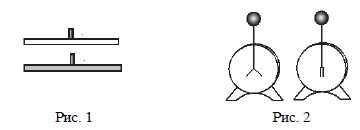 Когда шары электрометров соединили друг с другом одним из стержней, показания приборов не изменились. Это объясняется тем, что материал этого стрежня является _________(А). Такие материалы _________(Б), поэтому второй электрометр остался незаряженным. Когда шары электрометров соединили другим стержнем, стрелка незаряженного электрометра практически моментально отклонилась от вертикального положения. Это объясняется тем, что материал данного стержня является _________(В). В таких материалах имеются _________(Г), поэтому второй электрометр заряжается.Список слов и словосочетаний:1) проводник
2) кристалл
3) диэлектрик
4) электризуются при соприкосновении
5) не проводят электрический заряд
6) свободные электрические заряды
7) связанные электрические зарядыЗапишите в таблицу выбранные цифры под соответствующими буквами.АБВГ